CORONAVIRUS – START SCHOOLJAAR 2020-2021 VOOR HET GROENE LILARE – St.-Maria-Oudenhove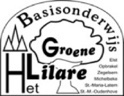 Beste ouderNa overleg beslisten het onderwijsveld en de onderwijsministers van de verschillende gemeenschappen om het volledige onderwijs op 1 september te laten starten in pandemieniveau geel met grote waakzaamheid.Wij willen u  graag informeren over de richtlijnen en maatregelen die vanaf 1 september op onze school gelden:Kinderen die ziek zijn, blijven thuisAankomst en vertrekKinderen kunnen ’s morgens terecht in de gebouwen van het secundair. Vanaf 8 u 20 komen ze naar de chalet.De kinderen worden afgezet op de parking van de secundaire school en komen via het paadje naar de chalet.Kinderen komen ’s avonds  om 15 u 25 via het paadje terug naar de parking waar ze kunnen worden opgehaald.De avondstudie gaat door in de gebouwen van het secundair.SpeeltijdenKinderen kunnen allemaal samen spelen op de speelplaats.  De speelplaatsbubbels verdwijnen.LunchpauzeNormale regeling. Kinderen kunnen boterhammen meebrengen of een warme maaltijd nemen. Kinderen kunnen ’s middags ook naar huis gaan eten.Infovergadering 3 septemberDe infovergadering van 3 september gaat niet door.  Er zal een digitaal alternatief voorzien worden.Terugkeer uit vakantie.Wie terugkeert uit vakantie, volgt de geldende adviezen.  Meer info op https://www.info-coronavirus.be/nl/reizen/Indien uw kind niet kan starten op 1 september, verwittig dan zeker de school.Belangrijk : Deze regeling geldt zolang fase geel van kracht is.  Als er beslist wordt om over te schakelen naar fase oranje of rood, zullen er nieuwe maatregelen genomen worden  en zullen wij u daarvan tijdig informeren.Vriendelijke groet,Directie en leerkrachten